Ønsket dato for vielsen (i henhold til ambassadens vigselkalender): Dato 1: Dato 2: Har med egne vitner/gjester	JA   		Antall: 					NEI Vi ønsker at vielsen utføres på språk: Pass for begge brudefolkene må medbringes vigselsdagen. 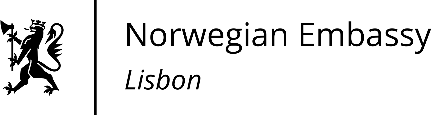    Vielse ved ambassaden i LisboaEktefelle 1Fullt navnE-postMobilnummerEktefelle 2Fullt navn E-postMobilnummerAnnet: